Supplemental Figure S1.Academic pedigree of Dr. Charles D. Criscione as of 7/20/2023. The picture was generated from the website The Academic Family Tree (https://academictree.org/) and includes M.S., Ph.D., postdoctoral, and “research assistant” relationships. Going back to Rudolph Leukart, I have verified my connections via Bill Font and Mike Blouin via theses, dissertations, and/or other online sources. Leukart represents a “common academic ancestor” via Bill’s and Mike’s lineages. Louis Agassiz represents a “common academic ancestor” via Mike’s and Tim Anderson’s lineages. I have not verified all links in Tim’s lineage past John Jaenike.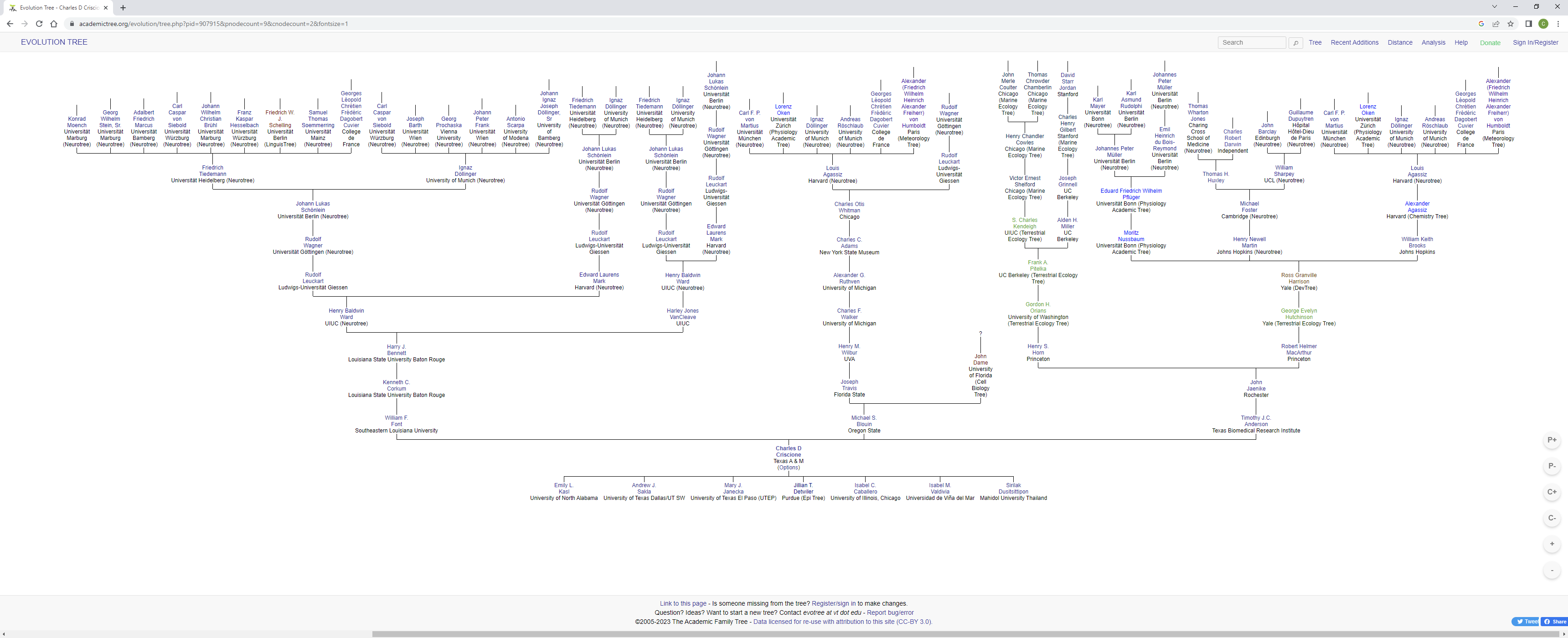 